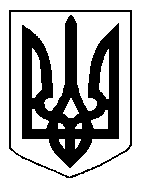 БІЛОЦЕРКІВСЬКА МІСЬКА РАДА	КИЇВСЬКОЇ ОБЛАСТІ	Р І Ш Е Н Н Я
від 15 травня 2020 року                                                                        № 5326-96-VII
Про затвердження проекту землеустрою щодо відведення земельної ділянки та передачу земельної ділянки комунальної власності в орендугромадянам Маренич Світлані Миколаївні, Парфенюку Андрію Миколайовичу, Парфенюк Надії СтепанівніРозглянувши звернення постійної комісії з питань земельних відносин та земельного кадастру, планування території, будівництва, архітектури, охорони пам’яток, історичного середовища та благоустрою до міського голови від 21 лютого 2020 №59/02-17, протокол постійної комісії з питань  земельних відносин та земельного кадастру, планування території, будівництва, архітектури, охорони пам’яток, історичного середовища та благоустрою від 13 лютого 2020 року №205, заяву громадян  Маренич Світлани Миколаївни,  Парфенюка Андрія Миколайовича,  Парфенюк Надії Степанівни від 29 січня 2020 року №609, проект землеустрою щодо відведення земельної ділянки, відповідно до ст. ст. 12, 36, 79-1, 93,122, 123, 124, 125, 126, 186, 186-1 Земельного кодексу України, ч.3 ст. 24 Закону України «Про регулювання містобудівної діяльності», Закон України «Про оренду землі», ч. 5 ст. 16 Закону України «Про Державний земельний кадастр», ст. 50 Закону України «Про землеустрій», п.34 ч.1 ст. 26 Закону України «Про місцеве самоврядування в Україні», міська рада вирішила:1.Затвердити проект землеустрою щодо відведення земельної ділянки громадянам Маренич Світлані Миколаївні,  Парфенюку Андрію Миколайовичу,  Парфенюк Надії Степанівні  з цільовим призначенням 01.07. Для городництва  за адресою: провулок Яровий, 30,  площею 0,0381 га, що додається.2.Передати земельну ділянку комунальної власності в оренду громадянам Маренич Світлані Миколаївні,  Парфенюку Андрію Миколайовичу,  Парфенюк Надії Степанівні  з цільовим призначенням 01.07. Для городництва  за адресою: провулок Яровий, 30,  площею 0,0381 га, строком на 5 (п’ять) років за рахунок земель населеного пункту м. Біла Церква. Кадастровий номер: 3210300000:03:023:0182.3.Громадянам, зазначеним в цьому рішенні, укласти та зареєструвати у встановленому порядку договір оренди землі.4.Контроль за виконанням цього рішення покласти на постійну комісію з питань  земельних відносин та земельного кадастру, планування території, будівництва, архітектури, охорони пам’яток, історичного середовища та благоустрою.Міський голова                                                                                     Геннадій ДИКИЙ